Medlems/träningsavgift Seniorer THIF 20211400krEndast medlemsavgift är 300krBetalas in på konto:8313-9  534 119 757-1Swish: 0733 365263Eller kontant till mig.Senast den 31/5 2021 MvhBengt Mårtensson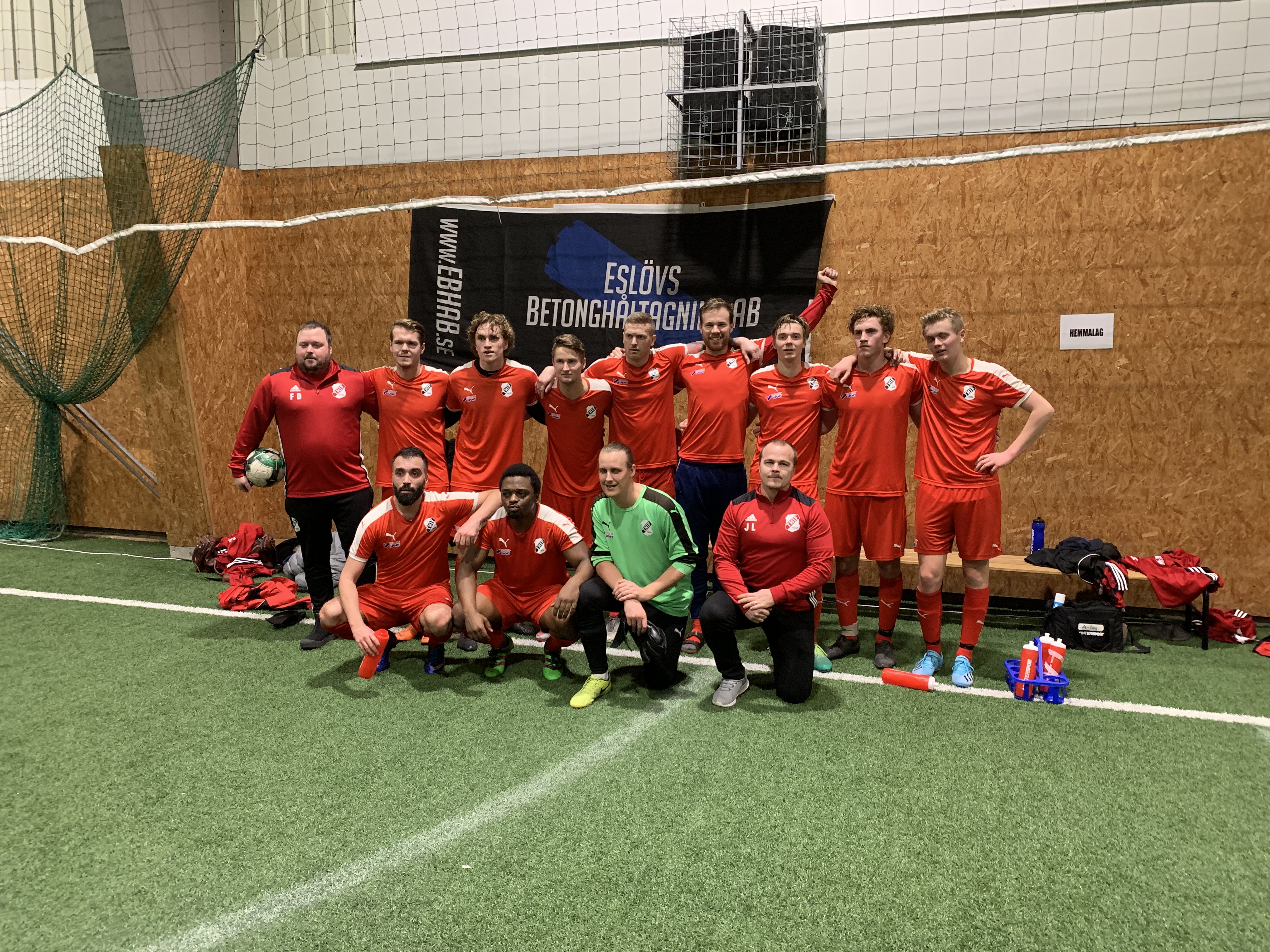 